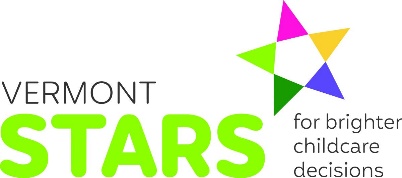 STARS Youth Survey for 
Afterschool ProgramsWe are so glad that you are taking the time to incorporate youth voice and youth’s feedback into your afterschool program! We have created this optional survey for you to use. Feel free to use it as-is or modify it to add specific questions relevant to your program. Goal of this Youth Survey and how it connects to your STARS CQI: Afterschool programs use youth voice as part of their STARS Continuous Quality Improvement process by inviting youth to participate in a survey or focus group. The questions in the survey are framed to elicit feedback from youth in a way that captures feedback specifically related to the STARS Elements of Quality and the Vermont Guidelines for Afterschool, Summer and Youth Development Programs. If you choose to create your own survey, it should include questions that captures feedback to give you information about strengths and areas for improvement for meeting both of these. How to distribute to youth in your program: You know the youth in your program best, so we encourage you to distribute this survey and engage youth however you think it would be most meaningful. Examples of this are: Hold a focus group(s) where you ask these questions in a group setting and engage youth in open conversation. It can be helpful to have a facilitator and recorder for this so you can fully engage in the conversation with youth, while also recording responses from youth. Have the surveys readily available at pick-up time for families to support their child in completing before leaving the program.Send out via an electronic survey, asking families to take a couple moments to complete the survey with their child.  If your afterschool program serves youth who can complete the survey on their own, you could hand it out during programming for youth to complete. A hybrid of the above examples.Youth Voice offers an opportunity for youth in your program to share about their experiences in programming, empowering them to know their voice matters, while giving providers valuable insight into where to create goals for continuous improvement to best support the development of youth and shines light on the strengths of your program where youth are able to engage in choice and youth leadership, feeling seen, heard, and engaged! Remember, if you’d like to change language or modify the survey to make it more personalized to your program, we created this survey so that you can do that (or use it as is). Afterschool Youth SurveyWe want to hear from you about your experience at afterschool! The questions in this survey will help us to identify strengths and growth areas for afterschool from your point of view and experiences. Help us to continue to make our afterschool program as great as it can be for you! Name (optional): ________________Grade: _______Responsive Classrooms (Programming & Activities, Youth Leadership & Engagement, Cultural Competency, Responsiveness & Inclusion)Adult-Child Interactions (Relationships)Family & Youth Engagement (Family, School & Community Connections)In your own words, please tell us: What kinds of things do you enjoy doing at afterschool?Is there anything you wish we did or that you want to do more of at afterschool?How do your teachers help you learn what is okay to do and not okay at afterschool?Is there anything you wish your program staff at afterschool knew about you to help you have fun or be feel part of the community at afterschool?In your program, do you…?Not very often or never SometimesYes Enjoy the activities you’re doingHave chances to help decide things like what activities to doParticipate in activities that give you joy and energy Get to be part of planning activitiesDo projects or activities where you get to learn by doing itGet to choose to do activities based on what you’re interested inLearn skills like teamwork to resolve conflicts with other kids peacefullyGet to share part of your family culture with your peers and staff at afterschool Get to share any special traditions with your peers and staff at afterschoolLearn about other kids in your classroomFeel like when you’re upset that your program staff help you to do something to calm yourself, like take deep breaths or squeeze a ballFeel like when you’re feeling frustrated that your afterschool staff listen to hear your point of view and what you’re feelingDuring afterschool, do… Never 
SometimesVery Often
Adults encourage you to do your bestAdults tell you they are proud of you when you do something wellYou feel like your staff takes time to get to know you and your interests Have people at afterschool you can talk to about something importantFeel respectedFeel safeKnow where to get help if you’re having problems with another kidHave an adult that you feel like you can talk to when you need helpFeel like you can share your feelings and ideasYou feel welcomedFeel like program staff notices when you’re doing a good job and lets you know about itHow often in this program do …?Never 
SometimesVery Often
Your program staff let your parents know when you work hard on something at afterschoolYour parents get to see what you do at afterschool You get to show your parents your favorite parts of afterschoolDo things in your community?